Pamukův Istanbul v překladu Petra KučeryOrhan Pamuk je v současné době pravděpodobně nejznámějším tureckým spisovatelem vně tureckého prostředí. Jeho vzpomínkový román Istanbul do češtiny převedl přímo z turečtiny Petr Kučera. Pracovní list pro žáky středních škol je součástí kolekce Den překladatelů, jejímž cílem je upozornit na podíl a zásluhy překladu na přijetí a vnímání českým čtenářem či divákem těch literárních děl, které vznikly v jiném než českém jazyce.Orhan Pamuk: Istanbul_________________________________________________Popište na základě videa, jak vnímá město Istanbul Petr Kučera: …………………………………………………………………………………………………………………………………………………………………………………………………………………………………………………………………………………………………………………………………………………………………………………………………………………………………………………………………………………………………………………………………………………………………………………………………………………………………………………………………………………………………………………………………………………………………………………………………………………………………………………………………………………………………………………………………………………………………………………………………………………………………………………………………………………………………………………………………………………………………………………………………………………………………………………………………………………………………………………………………………………………………………………………………………………………………………………………………………………………………………………………………………………………………………………………………………………………………………………………………………………………………………………………………………………………………………………………………………………………………………………………………………………………………………………………………………………………………………………………………………………………………………………………………………Porovnejte na základě videa současný Istanbul s Istanbulem, o kterém píše Orhan Pamuk: …………………………………………………………………………………………………………………………………………………………………………………………………………………………………………………………………………………………………………………………………………………………………………………………………………………………………………………………………………………………………………………………………………………………………………………………………………………………………………………………………………………………………………………………………………………………………………………………………………………………………………………………………………………………………………………………………………………………………………………………………………………………………………………………………………………………………………………………………………………………………………………………………………………………………………………………………………………………………………………………………………………………………………………………………………………………………………………………………………………………………………………………………………………………………………………………………………………………………………………………………………………………………………Vysvětlete, v čem podle Petra Kučery spočívají nedostatky překladu románu Istanbul do angličtiny: ………………………………………………………………………………………………………………………………………………………………………………………………………………………………………………………………………………………………………………………………………………………………………………………………………………………………………………………………………………………………………………………………………………………………………………………………………………………………………………………………………………………………………………………………………………………………………………………………………………………………………………………………………………………………………………………………………………………………………………………………………………………………………………………………………………………………………………………Petr Kučera v závěru videa uvádí pojmy z turečtiny. Vysvětlete jejich význam:
(Pokud odpověď neznáte, pomozte si na internetu.) 
kebab…………………………………………………………………………………………………………………………………………………………………………………………………………………………………burek……………………………………………………………………………………………………………………………………………………………………………………………………………………………………………………………………………………………………………………………………………………………………………………………………………………………………………………………………………Co jsem se touto aktivitou naučil(a):………………………………………………………………………………………………………………………………………………………………………………………………………………………………………………………………………………………………………………………………………………………………………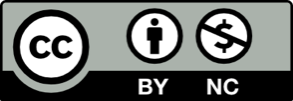 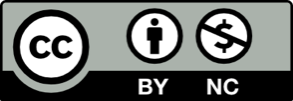 